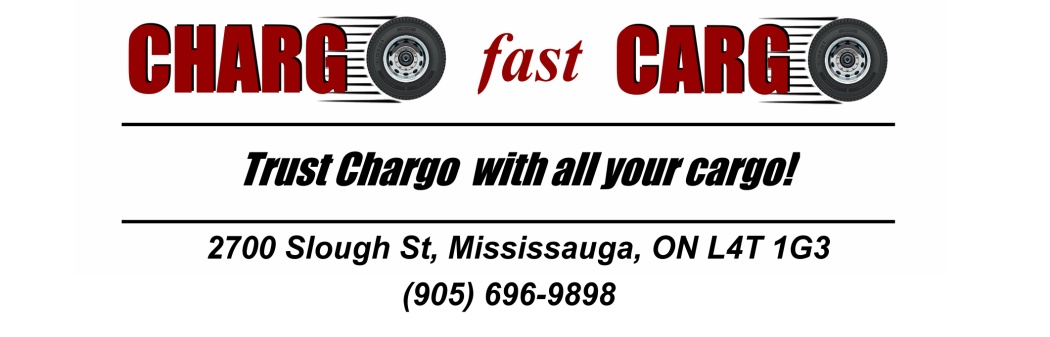 Date:			Customer Name: 	Address: 		City:			Postal Code/Zip Code:	Claim is filed for:	 Visual Damage (noted on delivery slip/BOL)			 Shortage (Noted on delivery slip/BOL)			 Concealed Damage (Discovered after delivery)			 No Freight Delivered – Shipment LostClaim Amount: 	 $    Currency: Chargo Order #:  	      Your Reference #: Detailed statement showing how amount claimed is determined(Number & description of articles, nature & extend of loss or damage, invoice price of articles, amount of claim etc)Please ensure copies of the following documents are included with your claim: Original Bill of Lading	 Original Invoice/Suppliers/Repair Invoice Paid Freight Bill		 Carriers Inspection Report (if available)Salvage RetentionAny & all merchandise, including damaged parts, must be held for carrier disposition. Failure to do so could result in declination of your claim.PLEASE ALLOW 30 DAYS TO PROCESS AFTER RECEIPT#DescriptionCostTotalTOTAL $